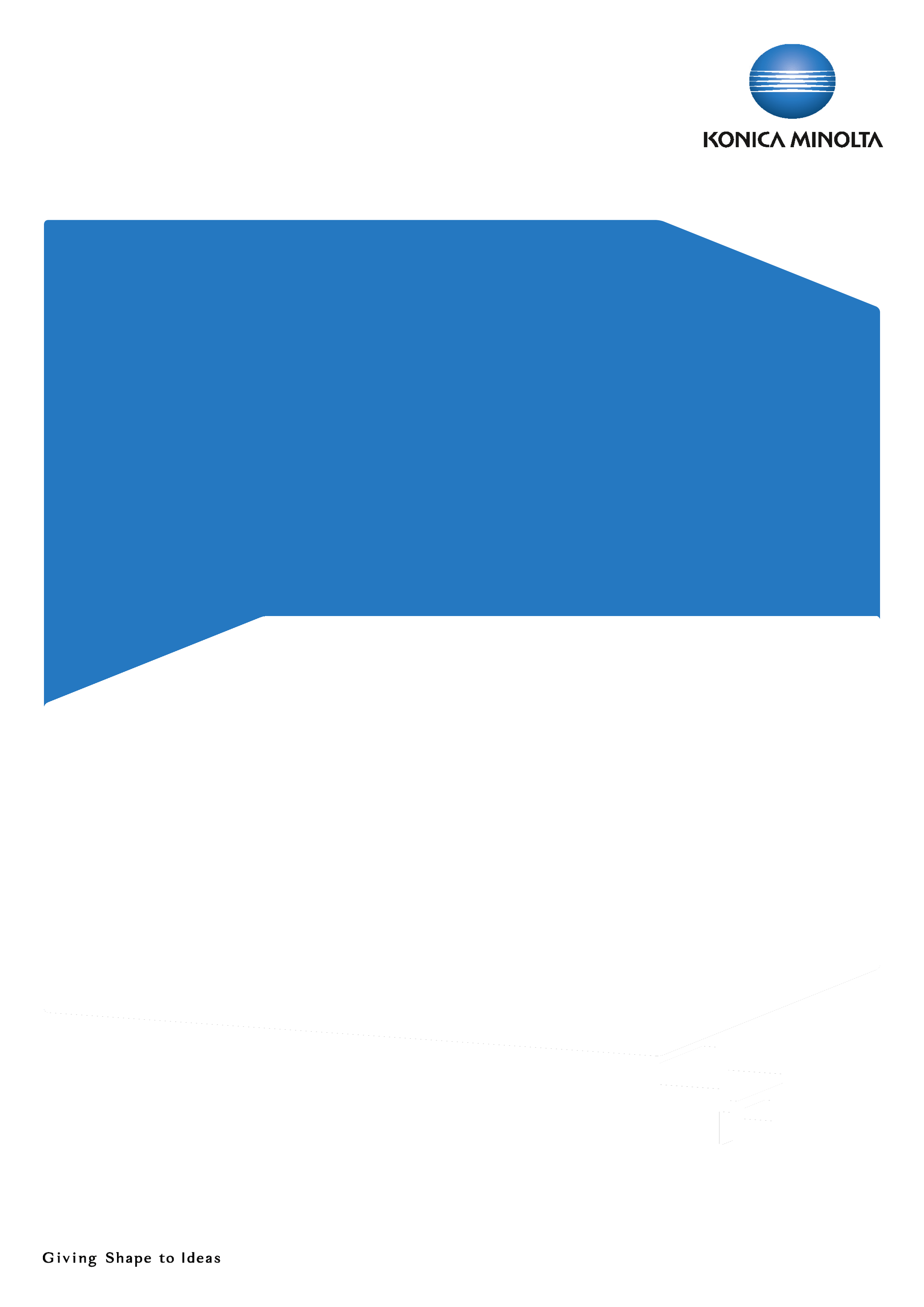 AccurioPrint C4065
Производительная система полноцветной печати
Коммерческое предложение26 января 2021 г.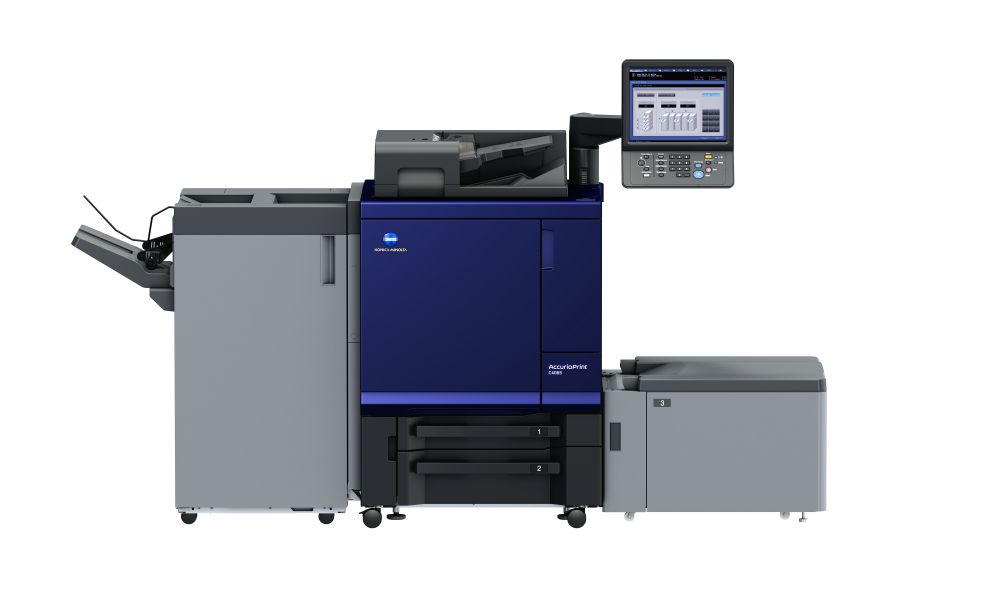 Вниманию: 
Иванова Ивана Ивановича
Компания «Иванов и Ко», 123456, 
Улица Ленина, д. 1AccurioPrint C4065Младшая модель в линейке полноцветных машин серии AccurioPrint C4080, предназначена для малых и средних коммерческих типографий, а также отделов печати и внутренних типографий крупных компаний. Даже в базовой комплектации эти ЦПМ предлагают исключительные характеристики: отличное качество печати, быстрое сканироавние и копирование с двусторонним однопроходным цветным сканером, возможность настройки параметров печати с панели управления. Отделы печати и копироавния смогут оперативно адаптироваться к изменениям документооборота компании, повысить общую производительность работы, расширить спектр предлагаемой продукции и услуг.ВЫСОКОЕ КАЧЕСТВО ПЕЧАТИAccurioPrint C4065 печатает с высоким разрешением 3600 (эквивалент) х 2400 dpi, используя обработку файла с разрешением 2400 х 1200 dpi при глубине цвета 8 бит. Это дает возможность получать изображения с плавными переходами в градиентных областях, без муара — это гарантирует получение оттиска, близкого по качеству изображения и виду поверхности к офсетному. Повышена стабильность цветовых параметров оттиска, расширены возможности печати на фактурных бумагах. ИСКЛЮЧИТЕЛЬНАЯ НАДЁЖНОСТЬ AccurioPrint C4065 – разработка, воплотившая в себе опыт использования машин предыдущих поколений и передовые идеи инженеров Konica Minolta. При конструировании этой машины применялись новейшие материалы, а так же технические решения, позволившие вывести показатели стабильности, надёжности и качества печати на новый уровень. Пиковый объем печати в месяц – 864 000 оттисков формата А4 показывает возможность печатать большие объемы. СТАБИЛЬНО ВЫСОКАЯ ПРОИЗВОДИТЕЛЬНОСТЬ 
НА РАЗНЫХ МАТЕРИАЛАХВысокая производительность печати: до 66/81 стр. А4/мин для цветной/черно-белой печати, или до 34/38 стр. SRA3 /мин. Производится печать на бумагах плотностью до 360 г/м2 и форматом до 330,2 x 487,7 мм как из ручного лотка, так и из кассеты большой ёмкости PF-707m. Машина уверенно печатает на листах большого формата длиной до 1300 мм, а в кассету LU-202XLm можно загрузить до 1000 баннеров длиной до 762 мм. Возможность печатать в дуплексе на бумаге плотностью до 360 г/м2 и форматом до 330 х 864 мм является уникальной для машин этого класса. Выравнивание листа по передней и боковой кромкам для всех форматов обеспечивают точность сведения лица/оборота.ПОСЛЕПЕЧАТНАЯ ОБРАБОТКА И УДОБСТВО УПРАВЛЕНИЯВысокая скорость печати и сканирования, широкий диапазон поддерживаемых материалов для печати, подключаемое финишное оборудование в линию позволяют системе производить разнообразную готовую продукцию и существенно сокращает время изготовления заказов. Удобная конструкция, 15-дюймовый цветной сенсорный дисплей с возможностью управления заданиями, голосовые подсказки повышают удобство работы.Конфигурация AccurioPrint C4065Предлагаемая конфигурация включает следующие функции:Печать и цветных, и черно-белых изображений со скоростью 81 стр. А4/минРусифицированная панель управления Автоматическая двусторонняя печать на бумаге плотностью до 360 г/м2Подающая кассета с вакуумным подхватом листа (до 4630 листов)Сшивание листов на металлическую скобу2 вида фальцовкиИзготовление брошюр объёмом до 100 страницПерфорация 2 или 4 отверстий под папкуВставка ранее запечатанных листовРаспрямление отпечатанных листовАвтоматическая настройка плотностей тонеровВывод отпечатанных листовВывод отпечатанных брошюрОсновные спецификации:Сервисное обслуживаниеНаша инженерная служба в обязательном порядке производит установку и пуско-наладочные работы, а также базовый инструктаж по использованию оборудования. Также возможны и дополнительные консультации для операторов. Спектр действий, по которым возникают "спорные" вопросы, решается индивидуально, поскольку у каждого заказчика имеется своя специфика.Расходные материалы и опции№АртикулНазваниеОписаниеКол-воЦена1AC57021AccurioPrint C4065Печатный модуль, сенсорный дисплей 15”, дуплекс  12AAMPWY1DF-713 Document FeederОднопроходный автоподатчик оригиналов 13A55CWY3PF-707m Paper Feed UnitМодуль подачи листов большой ёмкости
с вакуумным подхватом листа14A9CEWY2RU-518m Conveyance UnitМодуль передачи и распрямления отпечатанных листов c выходным лотком, с денситометром15A4F3WY6FS-532m Staple Finisher Многофункциональный финишер-степлер16AC8UW21PK-525Модуль перфорации для скоросшивателя17A4F4WY1SD-510Модуль брошюровки18A04HWY2PI-502 Модуль вставки ранее запечатанных листов19A4F5WY1MK-732Комплект для подключения PI-502110ACME0Y1IC-609 Internal ControllerНавесной контроллер печати Konica Minolta Humboldt IC-6091119967006543CSRC modemМодуль удаленной диагностики112A3VX155TN-619KТонер (Черный, K)113A3VX255TN-619YТонер (Желтый, Y)114A3VX355TN-619MТонер (Пурпурный, M)115A3VX455TN-619CТонер (Голубой,С)1Итого:  € _____ *Итого:  € _____ *Итого:  € _____ *Итого:  € _____ *Итого:  € _____ *Итого:  € _____ ** - включена доставка и установка* - включена доставка и установка* - включена доставка и установка* - включена доставка и установка* - включена доставка и установка* - включена доставка и установкаСкорость печати66/81 стр. А4/мин (цвет/Ч/Б)Разрешение печати3600 (эквивалент) x 2400 x 8 bitФормат печатиA5 - A3+ (до 330,2 x 487,7 мм)Поддерживаемые носители62 - 360 г/м2Контроллер печатиKonica Minolta IC-607Область печати (макс.)323 × 480 ммВремя прогреваМенее 390 сек.Размеры основного печатного модуля 
(Ш × Г × В)800 x 1,076 x 903 ммТонер чёрныйTN-620 KРесурс 60 000 отпечатков Тонер голубойTN-620 CРесурс 70 000 отпечатковТонер пурпурныйTN-620 MРесурс 49 000 отпечатковТонер жёлтыйTN-620 YРесурс 64 000 отпечатковБарабаны CMYDR621Ресурс 460 000 отпечатковБарабан KDR621KРесурс 420 000 отпечатковДевелопер чёрныйDV-614KРесурс 1 200 000 отпечатковРесурс 1 200 000 отпечатковДевелопер голубойDV-614CРесурс 1 200 000 отпечатковРесурс 1 200 000 отпечатковДевелопер пурпурныйDV-614MРесурс 1 200 000 отпечатковРесурс 1 200 000 отпечатковДевелопер жёлтыйDV-614YРесурс 1 200 000 отпечатковРесурс 1 200 000 отпечатковОпция 1артикулхарактеристикаОпция 2артикулхарактеристикаОпция 3артикулхарактеристика